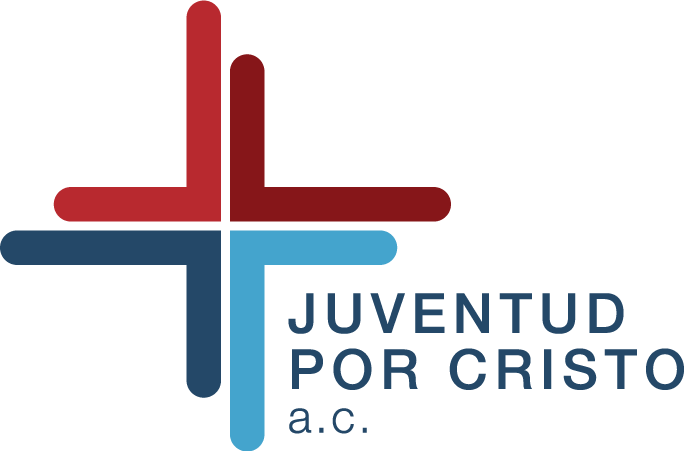                                                                                                              “Habilitando y amando a esta generación”SOLICITUD DE SERVICIO DENTALFavor de llenar únicamente los espacios en blanco:EN CASO DE QUE EL BENEFICIARIO SEA MENOR DE EDAD FAVOR DE LLENAR ESTA ÁREA CON LOS DATOS DEL RESPONSABLE DEL BENEFICIARIO_________________Firma del interesadoNota:Favor de anexar a la presente solicitud:Copia de la credencial de elector del responsable del beneficiado.Copia de su comprobante de domicilioJuventud por Cristo A. C.Camino del Pueblo con Honestidad #482  –  Col. Casas Blancas  –  Cd. Victoria Tamaulipas, México  –  C. P. 87160informacion@jxc.org.mx  –  www.jxc.org.mx  –  Tel. (834) 3150095Nombre:Edad:Sexo: Dirección:Teléfono:Celular:e- mail:Ocupación: Ocupación: Ingreso mensual: Ingreso mensual: Ingreso mensual: Padecimiento:Padecimiento:Padecimiento:Trabajo que solicita:Trabajo que solicita:Trabajo que solicita:Trabajo realizado:Trabajo realizado:Trabajo realizado:Nombre:Dirección:Parentesco:Parentesco:Tel. Casa:Celular:e-mail:e-mail:Día:Mes:Año: